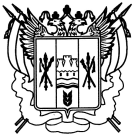 РОСТОВСКАЯ ОБЛАСТЬМИЛЮТИНСКИЙ РАЙОНАДМИНИСТРАЦИЯ ЛУКИЧЕВСКОГОСЕЛЬСКОГО ПОСЕЛЕНИЯПОСТАНОВЛЕНИЕ29.10.2019					№ 36         			х. Сулинский «О порядке применения бюджетной классификации местного бюджета на 2020 год и на плановый период 2021 и 2022 годов»	В соответствии с положениями главы 4 Бюджетного кодекса Российской Федерации, Администрация Лукичевского сельского поселения постановляет:Внести изменения в Постановление от 23.10.2014г. № 48-а и изложить в следующей редакции: Положение о порядке применения бюджетной классификации расходов местного бюджета на 2020 год и на плановый период 2021 и 2022 годов согласно приложению 1 к настоящему постановлению. Коды главных администраторов доходов местного бюджета согласно приложению 2 к настоящему постановлению. Коды главных распорядителей средств местного бюджета согласно приложению 3 к настоящему постановлению. Коды главных администраторов источников финансирования дефицита местного бюджета согласно приложению 4 к настоящему постановлению.Настоящий приказ вступает в силу с момента подписания и применяется к            правоотношениям, возникающим при составлении и исполнении местного бюджета на 2020 год и на плановый период 2021 и 2022 годов. Контроль за исполнением настоящего постановления оставляю за собой.Глава Администрации Лукичевского сельского поселения                                                                                       Г.И. ГарбузПриложение № 1  к постановлению Администрации Лукичевского сельского поселенияот 29 .10.2019 № 36Положение о порядке применения бюджетной классификации расходов местного бюджета	 на 2020 год и на плановый период 2021 и 2022 годовНастоящее Положение разработано в соответствии с положениями главы 4 Бюджетного кодекса Российской Федерации, приказом Министерства финансов Российской Федерации от 08.06.2018 № 132н «Об утверждении Порядка формирования и применения кодов бюджетной классификации Российской Федерации» (далее – приказ Минфина РФ № 132н) и применяется при формировании и исполнении местного бюджета.                           Порядок формирования кодов целевых статей                                  расходов местного бюджетаПри формировании кодов целевых статей расходов местного бюджета применяются следующие основные подходы:1. Целевые статьи расходов местного бюджета обеспечивают привязку бюджетных ассигнований к муниципальным программам Лукичевского сельского поселения, их подпрограммам и (или) непрограммным направлениям деятельности (функциям) Администрации Лукичевского сельского поселения.2. Код целевой статьи расходов бюджетов состоит из десяти разрядов (8-17 разряды кода классификации расходов).Структура кода целевой статьи расходов областного бюджета включает следующие составные части:код программной (непрограммной) статьи расходов (8 - 12 разряды) предназначен для кодирования муниципальных программ Лукичевского сельского поселения, непрограммных направлений деятельности муниципальных органов Лукичевского сельского поселения;код подпрограммы (10 разряд) предназначен для кодирования подпрограмм муниципальных программ Лукичевского сельского поселения, расходов в рамках непрограммных направлений деятельности муниципальных органов;дополнительный код программной (непрограммной) статьи (11 - 12 разряды);код направления расходов (13 - 17 разряды) предназначен для кодирования направлений расходования средств, конкретизирующих основные мероприятия муниципальных программ и непрограммных расходов.Целевым статьям расходов бюджета присваиваются коды, сформированные с применением буквенно-цифрового ряда: 0, 1, 2, 3, 4, 5, 6, 7, 8, 9, А, Б, В, Г, Д, Е, Ж, И, К, Л, М, Н, П, Р, С, Т, У, Ф, Ц, Ч, Ш, Щ, Э, Ю, Я, D, F, G, I, J, L, N, Q, R, S, U, V, W, Y, Z.3. Направления расходов, конкретизирующие основное мероприятие муниципальных программ и непрограммных расходов (разрядов 13-17 кода направления расходов), группируются по следующим направлениям:2ХХХ0 – расходы на обеспечение мероприятий за счет средств местного бюджета;5ХХХ0 – расходы на отражение расходов местного бюджета за счет целевых федеральных межбюджетных трансфертов; 7ХХХ0 – расходы на предоставление межбюджетных трансфертов другим бюджетам бюджетной системы Российской Федерации за счет средств областного бюджета; 9ХХХ0 – прочие программные и непрограммные направления расходов,  в том числе расходы местного бюджета на обслуживание муниципального долга, на исполнение исковых требований, удовлетворяемых за счет казны.4. Применение кодов целевых статей для отражения расходов местного бюджета, источником финансового обеспечения которых являются межбюджетные трансферты.4.1. Коды направлений расходов, содержащие значения 30000 - 39990 и 50000 - 59990, а также R0000 - R9990, используются: 50000 - 59990 - для отражении расходов областного бюджета, в том числе расходов на предоставление межбюджетных трансфертов местным бюджетам, в целях финансового обеспечения которых предоставляются из федерального бюджета субвенции и иные межбюджетные трансферты;R0000 - R9990 - для отражении расходов областного бюджета, в том числе расходов на предоставление межбюджетных трансфертов местным бюджетам, в целях софинансирования которых предоставляются из федерального бюджета субсидии и иные межбюджетные трансферты;R0000 - R9990 - для отражения расходов местных бюджетов, в целях финансового обеспечения которых предоставляются субвенции из областного бюджета, в целях софинансирования которых областному бюджету предоставляются из федерального бюджета субсидии и иные межбюджетные трансферты.4.2. В целях софинансирования расходных обязательств муниципальных образований в доле, соответствующей установленному уровню софинансирования расходного обязательства муниципального образования, коды направлений расходов, содержащие значения L0000 - L9990, S0000 - S9990 используются:L0000 - L9990 - для отражения расходов местных бюджетов, в целях софинансирования которых из областного бюджета предоставляются субсидии и иные межбюджетные трансферты, в целях софинансирования которых предоставляются из федерального бюджета субсидии и иные межбюджетные трансферты;S0000 - S9990 - для отражения расходов местных бюджетов, в целях софинансирования которых из областного бюджета предоставляются местным бюджетам субсидии, которые не софинансируются из федерального бюджета и бюджетов муниципальных внебюджетных фондов Российской Федерации, при перечислении субсидий в местный бюджет в доле, соответствующей установленному уровню софинансирования расходного обязательства муниципального образования, при оплате денежного обязательства получателя средств местного бюджета.4.3. При формировании кодов целевых статей расходов областного бюджета (местных бюджетов), содержащих направления расходов R0000 - R9990, L0000 - L9990,  S0000 - S9990 обеспечивается на уровне второго - четвертого разрядов направлений расходов однозначная увязка данных кодов расходов с кодами направлений расходов бюджета бюджетной системы Российской Федерации, предоставляющего соответствующий  межбюджетный трансферт.Отражение расходов областного бюджета, местных бюджетов, источником финансового обеспечения которых являются субвенции, предоставляемые из федерального бюджета и бюджетов муниципальных внебюджетных фондов Российской Федерации, осуществляется по целевым статьям расходов областного бюджета, местного бюджета, бюджета Территориального фонда обязательного медицинского страхования Ростовской области, включающим в коде направления расходов  первый - четвертый разряды, идентичные первому - четвертому разрядам кода соответствующего направления расходов федерального бюджета (бюджета государственного внебюджетного фонда Российской Федерации), по которому отражаются расходы федерального бюджета (бюджета государственного внебюджетного фонда Российской Федерации) на предоставление вышеуказанных межбюджетных трансфертов. Наименование направлений расходов областного бюджета, бюджета Территориального фонда обязательного медицинского страхования Ростовской области, местного бюджета (наименование целевой статьи, содержащей соответствующее направление расходов бюджета), содержащих значения 30000 - 39990, 50000 - 59990, R0000 - R9990, L0000 - L9990, S0000 - S9990, формируется по целевому назначению направления расходов (расходному обязательству) областного бюджета (муниципального образования) и не включает указание на наименование трансферта, предоставляемого в целях финансового обеспечения, софинансирования расходного обязательства соответствующего бюджета.Министерство финансов Ростовской области (финансовый орган муниципального образования) вправе установить необходимую детализацию пятого разряда кодов направлений расходов, содержащих значения 30000 - 39990 и 50000 - 59990, при отражении расходов областного бюджета, бюджета Территориального фонда обязательного медицинского страхования Ростовской области,  местных бюджетов, источником финансового обеспечения которых являются межбюджетные трансферты, предоставляемые из федерального бюджета (бюджетов муниципальных внебюджетных фондов Российской Федерации), по направлениям расходов в рамках целевого назначения предоставляемых межбюджетных трансфертов.         Коды целевых статей расходов областного бюджета (местных бюджетов), софинансирование которых осуществляется путем предоставления субсидий, иных межбюджетных трансфертов из федерального бюджета (бюджетов муниципальных внебюджетных фондов Российской Федерации), по соответствующим мероприятиям (направлениям расходов), по которым приложением к соглашению о предоставлении межбюджетных трансфертов бюджету субъекта Российской Федерации из федерального бюджета предусмотрены различные уровни софинансирования, устанавливаются с необходимой детализацией пятого разряда кодов направлений расходов, содержащих значения R0000 - R9990 и L0000 - L9990, и (или) 8 - 12 разрядов кода расходов бюджетов (программной (непрограммной) части кода целевой статьи расходов бюджета).Министерство финансов Ростовской области (финансовый орган муниципального образования) вправе установить иную необходимую детализацию пятого разряда кодов направлений расходов, содержащих значения R0000 - R9990 и L0000 - L9990, при отражении расходов областного бюджета, местных бюджетов, софинансирование которых осуществляется путем предоставления субсидий и иных межбюджетных трансфертов из федерального бюджета (бюджетов муниципальных внебюджетных фондов Российской Федерации).При установлении в пятом разряде кодов направлений расходов федерального бюджета 50000 - 59990 значений «R» и «F», не устанавливается дополнительная детализация пятого разряда соответствующих кодов направлений расходов 50000 - 59990, R0000 - R9990 (L0000 - L9990) областного бюджета (местного бюджета).Наименование направления расходов областного бюджета, местного бюджета (наименование целевой статьи, содержащей соответствующее направление расходов бюджета), источником финансового обеспечения которых являются межбюджетные трансферты, предоставляемые из федерального бюджета за счет средств резервного фонда Президента Российской Федерации, резервного фонда Правительства Российской Федерации, может не включать указание на наименование источника средств федерального бюджета (средств резервного фонда Президента Российской Федерации, резервного фонда Правительства Российской).         В случае если устанавливается детализация  кодов 30000 - 39990, 50000 - 59990, R0000 - R9990 и L0000 - L9990 на уровне пятого разряда, в наименовании целевой статьи после наименования кода направления расходов в скобках указывается соответствующее детализированное наименование расходного обязательства областного бюджета, местного бюджета, Территориального фонда обязательного медицинского страхования Ростовской области.5. В случае принятия в установленном порядке решений об использовании средств резервного фонда Правительства Ростовской области в форме межбюджетных трансфертов на предоставление местным бюджетам субсидий и иных межбюджетных трансфертов применяется следующий порядок отражения данных расходов.          Предоставление указанных средств местным бюджетам в форме субсидий осуществляется исходя из уровней софинансирования, установленных нормативным правовым актом Правительства Ростовской области, с отражением по направлению расходов 74220.          Предоставление указанных средств местным бюджетам в форме иных межбюджетных трансфертов при выделении средств на исполнение наказов депутатам Законодательного Собрания Ростовской области и на исполнение отдельных решений Губернатора Ростовской области осуществляется с отражением по направлению расходов 71180.Расходы местных бюджетов, в целях софинансирования которых предоставляются субсидии за счет средств резервного фонда Правительства Ростовской области, подлежат отражению по соответствующим разделам и подразделам классификации расходов в полном объеме (средства областного и местного бюджетов) по направлению расходов S4220.           Расходы на предоставление иных межбюджетных трансфертов за счет средств резервного фонда Правительства Ростовской области подлежат отражению в местных бюджетах по соответствующим разделам и подразделам классификации расходов с применением в составе кода целевой статьи направления расходов 71180.        6.  Коды целевых статей расходов бюджета, содержащие в 13 - 17 разрядах кода значение 71040 - 71990, 72010 - 72990 (коды направления расходов бюджета) используются исключительно для отражения расходов областного бюджета в случае предоставления субвенций и иных межбюджетных трансфертов, а также для отражения расходов местных бюджетов, бюджета Территориального фонда обязательного медицинского страхования Ростовской области, источником финансового обеспечения которых являются субвенции и иные межбюджетные трансферты из областного бюджета.При этом наименование указанного направления расходов местных бюджетов, бюджета Территориального фонда обязательного медицинского страхования Ростовской области (целевой статьи, включающей соответствующее направление расходов) не включает указание на наименование областного трансферта, который является источником финансового обеспечения расходов местного бюджета, бюджета Территориального фонда обязательного медицинского страхования Ростовской области.7. Отражение расходов местных бюджетов, осуществляемых за счет остатков целевых межбюджетных трансфертов из областного бюджета прошлых лет, производится в следующем порядке:при сохранении расходных обязательств в областном бюджете по предоставлению в текущем финансовом году целевых межбюджетных трансфертов на указанные цели - по соответствующим направлениям расходов, установленным настоящим приказом;при отсутствии в областном бюджете расходных обязательств по предоставлению в текущем финансовом году целевых межбюджетных трансфертов на указанные цели - по направлению расходов 79980 «Прочие мероприятия, осуществляемые за счет межбюджетных трансфертов прошлых лет из областного бюджета».Приложение № 1к Положению о порядке применениябюджетной классификации расходовместного бюджета для составленияпроекта местного бюджета на 2020 годи на плановый период 2021 и 2022 годовПравила отнесения расходов местного бюджета на соответствующие целевые статьи расходов1.1. Муниципальная программа Лукичевского сельского поселения «Развитие культуры»  Целевые статьи муниципальной программы Лукичевского сельского поселения «Развитие культуры» включают:01 0 00 00000 Муниципальная программа Лукичевского сельского поселения«Развитие культуры»  По данной целевой статье отражаются расходы местного бюджета на реализацию муниципальной программы Лукичевского сельского поселения «Развитие культуры», разработанной в соответствии с Перечнем муниципальных программ Лукичевского сельского поселения, утвержденным постановлением Администрации Лукичевского сельского поселения от 05.10.2018 года № 37-а, осуществляемые по следующим подпрограммам муниципальной программы.01 1 00 00000 Подпрограмма «Развитие культуры»По данной целевой статье отражаются расходы местного бюджета на реализацию подпрограммы по соответствующим направлениям расходов, в том числе:00590 – Расходы на обеспечение деятельности (оказание услуг) муниципальных учреждений Лукичевского сельского поселения.По данному направлению расходов отражаются расходы местного бюджета на содержание и обеспечение деятельности (оказание услуг) муниципальных учреждений Лукичевского сельского поселения, в том числе на предоставление бюджетным и автономным учреждениям субсидий.01 2 00 00000 Подпрограмма «Содержание памятных объектов на территории Лукичевского сельского поселения»По данной целевой статье отражаются расходы местного бюджета на реализацию подпрограммы по соответствующим направлениям расходов, в том числе:S3320 – Расходы на  капитальный ремонт памятников, находящихся в собственности Лукичевского сельского поселения.По данному направлению расходов отражаются расходы местного бюджета на капитальный ремонт памятников, обелисков, находящихся в собственности Лукичевского сельского поселения.28220 – Расходы на  содержание и текущий ремонт памятников, находящихся в собственности Лукичевского сельского поселения.По данному направлению расходов отражаются расходы местного бюджета на содержание и текущий ремонт памятников, обелисков, находящихся в собственности Лукичевского сельского поселения.1.2 Муниципальная программа Лукичевского сельского поселения «Обеспечение качественными жилищно-коммунальными услугами населения Лукичевского сельского поселения» Целевые статьи муниципальной  программы Лукичевского сельского поселения «Обеспечение качественными жилищно-коммунальными услугами населения Лукичевского сельского поселения» включают:02 0 00 00000 Муниципальная программа Лукичевского сельского поселения «Обеспечение качественными жилищно-коммунальными услугами населения Лукичевского сельского поселения»По данной целевой статье отражаются расходы бюджета на реализацию муниципальной программы Лукичевского сельского поселения «Обеспечение качественными жилищно-коммунальными услугами населения Лукичевского сельского поселения», разработанной в соответствии с Перечнем муниципальных программ Лукичевского сельского поселения, утвержденным распоряжением Правительства Лукичевского сельского поселения от 05.10.18 года № 37-а, осуществляемые по следующим подпрограммам государственной программы.02 2 00 00000 Подпрограмма «Благоустройство»По данной целевой статье отражаются расходы местного бюджета на реализацию подпрограммы по соответствующим направлениям расходов, в том числе:28060- Организация проведения оплачиваемых общественных работ в рамках подпрограммы «Благоустройство».28070 – Расходы на осуществление мероприятий по благоустройству территории поселения. По данному направлению расходов отражаются расходы бюджета Лукичевского сельского поселения на финансовое обеспечение мероприятий по озеленению территории, содержанию кладбищ, благоустройству территории.По данному направлению расходов отражаются расходы бюджета Лукичевского сельского поселения- субсидии юридическим лицам (кроме некоммерческих организаций), индивидуальным предпринимателям, физическим лицам на обеспечение мероприятий по повышению качества и надежности жилищно-коммунальных услуг.28080- Расходы на осуществление мероприятий по отлову и содержанию безнадзорных животных, обитающих на территории сельского поселенияПо данному направлению расходов отражаются расходы местного бюджета на проведение мероприятий по отлову и содержанию безнадзорных животных, обитающих на территории сельского поселения.1.3. Муниципальная программа Лукичевского сельского поселения «Обеспечение общественного порядка и противодействие преступности»  Целевые статьи муниципальной программы Лукичевского сельского поселения «Обеспечение общественного порядка и противодействие преступности» включают:03 0 00 00000  Муниципальная программа Лукичевского сельского поселения «Обеспечение общественного порядка и противодействие преступности»  По данной целевой статье отражаются расходы местного бюджета на реализацию муниципальной программы Лукичевского сельского поселения «Обеспечение общественного порядка и противодействие преступности», разработанной в соответствии с Перечнем муниципальных программ Лукичевского сельского поселения, утвержденным постановлением Администрации Лукичевского сельского поселения от 05.10.2018г. № 37-а, осуществляемые по следующим подпрограммам муниципальной программы.03 1 00 00000 Подпрограмма «Противодействие коррупции в Лукичевском сельском поселении»По данной целевой статье отражаются расходы местного бюджета на реализацию подпрограммы по соответствующим направлениям расходов.28050 – Реализация мероприятий направленных на укрепление общественного порядка и противодействие преступной и коррупционной деятельности По данному направлению расходов отражаются расходы местного бюджета на финансовое обеспечение мероприятий по финансовому обеспечению трудоустройства остро нуждающихся безработных  и совершеннолетних, организации контроля приведения нормативно-правовой базы органов местного самоуправления в соответствие с действующим законодательством.03 2 00 00000 Подпрограмма «Профилактика экстремизма и терроризма в Лукичевском сельском поселении»По данной целевой статье отражаются расходы местного бюджета на реализацию подпрограммы по соответствующим направлениям расходов.28030 – Расходы на осуществление мероприятий по профилактике экстремизма и терроризма территории Лукичевского сельского поселения По данному направлению расходов отражаются расходы бюджета Лукичевского сельского поселения на реализацию мероприятий направленных на усиление антитеррористической защиты объектов с массовым пребыванием граждан.03 3 00 00000 Подпрограмма «Профилактика правонарушений и злоупотребления наркотиками и их незаконному обороту»По данной целевой статье отражаются расходы местного бюджета на реализацию подпрограммы по соответствующим направлениям расходов.28030- Реализация мероприятий направленных на усиление антинаркотической защищенности объектов с массовым пребыванием граждан.По данному направлению расходов отражаются расходы местного бюджета на финансовое обеспечение мероприятий по финансовому обеспечению пропагандистской и воспитательной работы с населением, направленной на предупреждение наркотической деятельности, повышение бдительности.1.4. Муниципальная программа Лукичевского сельского поселения  «Защита населения и территории от чрезвычайных ситуаций, обеспечение пожарной безопасности и безопасности людей на водных объектах»  Целевые статьи муниципальной программы Лукичевского сельского поселения «Защита населения и территории от чрезвычайных ситуаций, обеспечение пожарной безопасности и безопасности людей на водных объектах» включают:04 0 00 00000 Муниципальная программа Лукичевского сельского поселения «Защита населения и территории от чрезвычайных ситуаций, обеспечение пожарной безопасности и безопасности людей на водных объектах»  По данной целевой статье отражаются расходы местного бюджета на реализацию муниципальной программы Лукичевского сельского поселения «Защита населения и территории от чрезвычайных ситуаций, обеспечение пожарной безопасности и безопасности людей на водных объектах», разработанной в соответствии с Перечнем муниципальных программ Лукичевского сельского поселения, утвержденным постановлением Администрации Лукичевского сельского поселения от 05.10.2018 года № 37-а, осуществляемые по следующим подпрограммам муниципальной программы.04 1 00 0000 Подпрограмма «Пожарная безопасность»По данной целевой статье отражаются расходы местного бюджета на реализацию подпрограммы по соответствующим направлениям расходов.28040 – Мероприятия по обеспечению пожарной безопасностиПо данному направлению расходов отражаются расходы местного бюджета на обслуживание систем пожарной сигнализации в муниципальных учреждениях, на поддержание высокой готовности  и улучшении качества работ по спасанию и оказанию экстренной помощи людям и снижению количества погибших и травмированных в пожарах, улучшение   материально-технической базы  средствами пожаротушения, проведение опашки и обкосов территории поселения.04 2 00 0000 Подпрограмма «Защита населения от чрезвычайных ситуаций, обеспечение безопасности на водных объектах» По данной целевой статье отражаются расходы местного бюджета на реализацию подпрограммы по соответствующим направлениям расходов, в том числе:28050 – Мероприятия по защите от чрезвычайных ситуаций            По данному направлению расходов отражаются расходы местного бюджета наулучшение   материально-технической базы  системы оповещения Лукичевского сельского поселения1.5. Муниципальная программа Лукичевского сельского поселения «Физическая культура, спорт и молодежная политика»Целевые статьи муниципальной программы Лукичевского сельского поселения «Физическая культура, спорт и молодежная политика»включают:05 0 00 00000 Муниципальная программа Лукичевского сельского поселения «Развитие физической культуры и спорта»  По данной целевой статье отражаются расходы местного бюджета на реализацию муниципальной программы Лукичевского сельского поселения «Развитие физической культуры и спорта», разработанной в соответствии с Перечнем муниципальных программ Лукичевского сельского поселения, утвержденным постановлением Администрации Лукичевского сельского поселения от 05.10.2018 года № 37-а, осуществляемые по следующим подпрограммам муниципальной программы.05 1 00 00000 Подпрограмма «Развитие массовой физической культуры и спорта»По данной целевой статье отражаются расходы местного бюджета на реализацию подпрограммы по соответствующим направлениям расходов, в том числе:28080 – Мероприятия по развитию массовой физической культуры и спортаПо данному направлению расходов отражаются расходы местного бюджета на обеспечение организации и проведения физкультурных и массовых спортивных мероприятий, на физическое воспитание населения Лукичевского сельского поселения и обеспечение организации и проведения физкультурных и массовых спортивных мероприятий в рамках календарного плана официальных физкультурных и спортивных мероприятий Лукичевского сельского поселения, в т.ч. содействие в материально-техническом обеспечении: экипировкой, наградной атрибутикой (кубки, медали, дипломами, призы и другие награды) победителей и призёров физкультурных и спортивных мероприятий, в том числе среди инвалидов.05 2 00 00000 Подпрограмма «Молодежь»По данной целевой статье отражаются расходы местного бюджета на реализацию подпрограммы по соответствующим направлениям расходов, в том числе:28240 – Мероприятия по содействию патриотическому воспитанию молодых людей Лукичевского сельского поселенияПо данному направлению расходуются денежные средства на: приобретение и изготовление буклетов, листовок, информационных щитов и баннеров, поддержка КВН, мероприятий и других расходов.1.6. Муниципальная программа Лукичевского сельского поселения «Развитие транспортной системы»  Целевые статьи муниципальной программы Лукичевского сельского поселения «Развитие транспортной системы» включают:08 0 00 0000 Муниципальная программа Милютинского района «Развитие транспортной системы»  По данной целевой статье отражаются расходы местного бюджета на реализацию муниципальной программы Лукичевского сельского поселения «Развитие транспортной системы», разработанной в соответствии с Перечнем муниципальных программ Лукичевского сельского поселения, утвержденным постановлением Администрации Лукичевского сельского поселения от 05.10.18 года № 37-а, осуществляемые по следующим подпрограммам муниципальной программы.08 1 00 0000 Подпрограмма «Развитие транспортной инфраструктуры Лукичевского сельского поселения»28100 – Расходы на улучшение транспортно-эксплуатационного состояния автомобильных дорог общего пользования Лукичевского сельского поселения          По данному направлению расходов отражаются расходы  местного бюджета  по улучшению транспортно-эксплуатационного состояния автомобильных дорог общего пользования Лукичевского сельского поселения1.7. Муниципальная программа Лукичевского сельского поселения «Муниципальная политика»  Целевые статьи муниципальной программы Лукичевского сельского поселения «Муниципальная политика» включают:10 0 00 0000 Муниципальная программа Лукичевского сельского поселения«Муниципальная политика»  По данной целевой статье отражаются расходы местного бюджета на реализацию муниципальной программы Лукичевского сельского поселения «Муниципальная политика», разработанной в соответствии с Перечнем муниципальных программ Лукичевского сельского поселения, утвержденным постановлением Администрации Лукичевского сельского поселения от 05.10.2018 года № 37-а, осуществляемые по следующим подпрограммам муниципальной программы.10 1 00 0000 Подпрограмма «Развитие муниципального управления и муниципальной службы»По данной целевой статье отражаются расходы местного бюджета на реализацию подпрограммы по соответствующим направлениям расходов.10 2 00 0000 Подпрограмма «Обеспечение реализации муниципальной программы Лукичевского сельского поселения Муниципальная политика»По данной целевой статье отражаются расходы местного бюджета на реализацию подпрограммы по соответствующим направлениям расходов, в том числе:00110 – Расходы на выплаты по оплате труда работников органов местного самоуправления Лукичевского сельского поселения.По данному направлению расходов отражаются расходы местного бюджета на выплаты по оплате труда работников Администрации Лукичевского сельского поселения.00190 – Расходы на обеспечение функций органов местного самоуправления Лукичевского сельского поселенияПо данному направлению расходов отражаются расходы местного бюджета на обеспечение выполнения функций Администрации Лукичевского (за исключением расходов на выплаты по оплате труда).28120 – Официальная  публикация нормативных правовых актов Лукичевского сельского поселения, проектов правовых актов Лукичевского сельского поселения и иных информационных материалов. По данному направлению расходов отражаются расходы местного бюджета по официальной публикации нормативных правовых актов Лукичевского сельского поселения, проектов правовых актов Лукичевского сельского поселения и иных информационных материалов  Собрания депутатов Лукичевского сельского поселения, Администрации Лукичевского сельского поселения и органов исполнительной власти Лукичевского сельского поселения в газете «Луч».51180 – расходы на  осуществление первичного воинского учета на территориях, где отсутствуют военные комиссариаты. По данному направлению расходов отражаются расходы  местного бюджета  на осуществление первичного воинского учета на территориях, где отсутствуют военные комиссариаты за счет субвенции из федерального бюджета. 72390 – расходы на осуществление полномочий по определению в соответствии с частью 1 статьи 11.2 Областного закона от 25 октября 2002 года № 273-ЗС «Об административных правонарушениях» перечня должностных лиц, уполномоченных составлять протоколы об административных правонарушениях.99020 – Уплата членского взноса в Совет муниципальных образований Ростовской области.По данному направлению расходов отражаются расходы местного бюджета на уплату членского взноса в Совет муниципальных образований Ростовской области.1.8. Муниципальная программа Лукичевского сельского поселения «Социальная поддержка граждан»  Целевые статьи муниципальной программы Лукичевского сельского поселения «социальная поддержка граждан» включают:11 0 00 0000 Муниципальная программа Лукичевского сельского поселения«социальная поддержка граждан,»11 1 00 00000 Подпрограмма «Социальная поддержка отдельных категорий граждан»По данной целевой статье отражаются расходы местного бюджета на реализацию подпрограммы по соответствующим направлениям расходов, в том числе:            12010- Расходы на выплату муниципальной пенсии за выслугу лет лицам, замещавшим муниципальные должности и должности муниципальной службы в Лукичевском сельском поселении.    По данному направлению расходов отражаются расходы местного бюджета по выплате муниципальной пенсии за выслугу лет лицам, замещавшим муниципальные должности и должности муниципальной службы в Лукичевском сельском поселении, выплата единовременного пособия за полные годы стажа муниципальной службы уволенным пенсионерам.1.9 Непрограммные расходы органов местного самоуправления Администрации Лукичевского сельского  поселения99 0 00 0000 Непрограммные расходы  Администрации Лукичевского сельского  поселенияЦелевые статьи непрограммных направлений расходов местного бюджета включают:99 1 00 0000 Специальные расходыПо данной целевой статье отражаются непрограммные расходы органов местного самоуправления Лукичевского сельского  поселения, не предусмотренные иными целевыми статьями расходов местного бюджета, по соответствующим направлениям расходов, в том числе:90110 – Условно утвержденные расходы в рамках непрограммных расходов органов местного самоуправления Лукичевского сельского поселения.По данному направлению отражаются условно утвержденные расходы местного бюджета по Администрации Лукичевского сельского  поселения в соответствии с требованиями статьи 1841 Бюджетного кодекса Российской Федерации.90120-Объем межбюджетных субсидий, подлежащих перечислению из бюджета Лукичевского сельского поселения в областной бюджет.По данному направлению отражается объем межбюджетных субсидий, подлежащих перечислению из бюджета Лукичевского сельского поселения в областной бюджет в соответствии с требованиями статьи 142.2 Бюджетного кодекса Российской Федерации.99990 – Реализация направления расходов в рамках непрограммных расходов органов местного самоуправления Лукичевского сельского поселения. По данному направлению расходов отражаются расходы местного бюджета на финансовое обеспечение мероприятий и (или) обособленных функций органов местного самоуправления Лукичевского сельского  поселения, для отражения которых не предусмотрены обособленные направления расходов.99 2 00 0000 Процентные платежи90090 - Процентные платежи по муниципальному долгу Лукичевского сельского поселения в рамках непрограммных расходов органов местного самоуправления Лукичевского сельского поселения99 3 00 0000 Обеспечение проведения выборов и референдумов90010 - Проведение выборов депутатов Собрания депутатов Лукичевского сельского поселения По данному направлению расходов отражаются расходы на проведение выборов депутатов Собрания депутатов Лукичевского сельского поселения Приложение № 2к Положению о порядке применениябюджетной классификации расходовместного бюджета для составленияпроекта местного бюджета на 2020 годи на плановый период 2021 и 2022 годовПеречень кодов целевых статей расходов бюджета Лукичевского сельского поселения Милютинского районаПриложение № 2  к постановлению Администрации Лукичевского сельского поселенияМилютинского района от     29.10.2019  №36    Перечень
главных администраторов доходов местного бюджетаПриложение № 3  к постановлению Администрации Лукичевского сельского поселения Милютинского района от     29.10.2019  №36Переченьглавных распорядителей средств местного бюджетаПриложение № 4 к постановлению АдминистрацииЛукичевского сельского поселения от     29.10.2019  № 36    Перечень
главных администраторов источников финансирования дефицита 
местного бюджетаКодНаименование целевой статьи расходовНаименование целевой статьи расходов1201 1 00 00590Расходы на обеспечение деятельности (оказание услуг) муниципальных учреждений Лукичевского сельского поселения в рамках подпрограммы «Развитие культуры" муниципальной программы Лукичевского сельского поселения «Развитие культуры " 02 2 00 28060Организация проведения оплачиваемых общественных работ в рамках подпрограммы «Благоустройство» муниципальной программы Лукичевского сельского поселения «Обеспечение качественными жилищно-коммунальными  услугами населения Лукичевского сельского поселения»  (Субсидии юридическим лицам (кроме некоммерческих организаций), индивидуальным предпринимателям, физическим лицам)02 2 00 28070Расходы на осуществление мероприятий по благоустройству территории поселения в рамках подпрограммы «Благоустройство» муниципальной программы Лукичевского сельского поселения «Обеспечение качественными жилищно-коммунальными услугами населения» (Иные закупки товаров, работ и услуг для обеспечения государственных (муниципальных) нужд)02 2 28080Расходы на осуществление мероприятий по отлову и содержанию безнадзорных животных, обитающих на территории сельского поселения в рамках подпрограммы «Благоустройство» муниципальной программы Лукичевского сельского поселения «Обеспечение качественными жилищно-коммунальными услугами населения» 03 2 00 28030Расходы на осуществление мероприятий по профилактике экстремизма и терроризма на территории Лукичевского сельского поселения в рамках подпрограммы «Профилактика экстремизма и терроризма в Лукичевском сельском поселении» муниципальной программы Лукичевского сельского поселения «Обеспечение общественного порядка и противодействие преступности» 03 3 00 28030Расходы на реализацию мероприятий, направленных на усиление антинаркотической защищенности объектов с массовым пребыванием граждан в рамках подпрограммы «Профилактика правонарушений и злоупотребления наркотиками и их незаконному обороту» муниципальной программы Лукичевского сельского поселения «Обеспечение общественного порядка и противодействие преступности»04 1 00 28040Расходы на реализацию мероприятий по пожарной безопасности в рамках подпрограммы «Пожарная безопасность»  муниципальной программы Лукичевского сельского поселения «Защита населения и территории от чрезвычайных ситуаций, обеспечение пожарной безопасности и безопасности людей на водных объектах»04 2 00 28050Расходы на реализацию мероприятий по защите от чрезвычайных ситуаций в рамках подпрограммы «Защита населения и территории от чрезвычайных ситуаций, безопасность людей на водных объектах»»  муниципальной программы Лукичевского сельского поселения «Защита населения и территории от чрезвычайных ситуаций, обеспечение пожарной безопасности и безопасности людей на водных объектах»05 1 00 28080Мероприятия по развитию массовой физической культуры и спорта в рамках подпрограммы «Развитие массовой физической культуры и спорта» муниципальной программы Лукичевского сельского поселения «Развитие физической культуры и спорта» 08 1 00 28100Расходы на улучшение транспортно-эксплуатационных состояния автомобильных дорог общего пользования Лукичевского сельского поселения  в рамках подпрограммы «Развитие транспортной инфраструктуры Лукичевского сельского поселения» муниципальной программы Лукичевского сельского поселения «Развитие транспортной системы» 10 2 00 00110Расходы на выплаты по оплате труда работников органов местного самоуправления Лукичевского сельского поселения в рамках обеспечения деятельности Администрации Лукичевского сельского поселения в рамках реализации подпрограммы «Обеспечение реализации муниципальной программы Лукичевского сельского поселения «Муниципальная политика» муниципальной программы «Муниципальная политика» (Расходы на выплаты персоналу государственных (муниципальных) органов)10 2 00 00190Расходы на обеспечение функций органов местного самоуправления Лукичевского сельского поселения в рамках обеспечения деятельности Администрации Лукичевского сельского поселения в рамках реализации подпрограммы «Обеспечение реализации муниципальной программы Лукичевского сельского поселения «Муниципальная политика» муниципальной программы «Муниципальная политика» (Иные закупки товаров, работ и услуг для обеспечения государственных (муниципальных) нужд)10 2 00 28120Расходы на официальную публикацию нормативно-правовых актов Лукичевского сельского поселения в рамках реализации подпрограммы «Обеспечение реализации муниципальной программы Лукичевского сельского поселения «Муниципальная политика» муниципальной программы «Муниципальная политика» (Иные закупки товаров, работ и услуг для обеспечения государственных (муниципальных) нужд)10 2 00 28170Расходы на проведение оценки муниципального имущества Лукичевского сельского поселения в рамках реализации подпрограммы «Обеспечение реализации муниципальной программы Лукичевского сельского поселения «Муниципальная политика» муниципальной программы «Муниципальная политика» 10 2 00 51180Расходы на осуществление первичного воинского учета на территориях, где отсутствуют военные комиссариаты в рамках реализации подпрограммы «Обеспечение реализации муниципальной программы Лукичевского сельского поселения «Муниципальная политика» муниципальной программы «Муниципальная политика» (Расходы на выплаты персоналу государственных (муниципальных) органов)10 2 00 72390Субвенция на осуществление полномочий по определению в соответствии с частью 1 статьи 11.2 Областного закона от 25 октября 2002 года № 273-ЗС «Об административных правонарушениях» перечня должностных лиц, уполномоченных составлять протоколы об административных правонарушениях в рамках реализации подпрограммы «Обеспечение реализации муниципальной программы Лукичевского сельского поселения «Муниципальная политика» муниципальной программы «Муниципальная политика» (Иные закупки товаров, работ и услуг для обеспечения государственных (муниципальных) нужд).10 2 00 99020Уплата членского взноса в Совет муниципальных образований Ростовской области в рамках реализации подпрограммы «Обеспечение реализации муниципальной программы Лукичевского сельского поселения «Муниципальная политика» муниципальной программы «Муниципальная политика» (Уплата налогов, сборов и иных платежей)11 1 00 28190Расходы на реализацию мероприятий, направленных на обеспечение безопасности и здоровья работников на рабочих местах, предотвращение несчастных случаев на производстве в рамках реализации подпрограммы «Достижение нулевого травматизма» муниципальной программы «Нулевой травматизм»99 1 00 90110Условно утвержденные расходы в рамках непрограммных расходов органов местного самоуправления Лукичевского сельского поселения (Специальные расходы)99 2 00 90090Процентные платежи по муниципальному долгу Лукичевского сельского поселения в рамках непрограммных расходов органов местного самоуправления Лукичевского сельского поселения99 3 00 90010Расходы на обеспечение проведения выборов депутатов Собрания депутатов Лукичевского сельского поселения (Иные закупки товаров, работ и услуг для обеспечения государственных (муниципальных) нужд)99 1 00 99990Реализация направления расходов в рамках непрограммных расходов органов местного самоуправления Лукичевского сельского поселенияКод Наименование главного администратора доходов местного бюджета1 2951Администрация  Лукичевского сельского поселенияКод Наименование главного распорядителя12951Администрация  Лукичевского сельского поселенияКод Наименование главного администратора источников финансирования дефицита местного бюджета12951Администрация  Лукичевского сельского поселения